УПРАВЛЕНИЕ ОБРАЗОВАНИЯАДМИНИСТРАЦИИ ГОРОДА НИЖНИЙ ТАГИЛМУНИЦИПАЛЬНОЕ БЮДЖЕТНОЕ УЧРЕЖДЕНИЕИНФОРМАЦИОННО-МЕТОДИЧЕСКИЙ ЦЕНТРПЛАНорганизационно-управленческих и методических мероприятий на ИЮНЬ 2018 года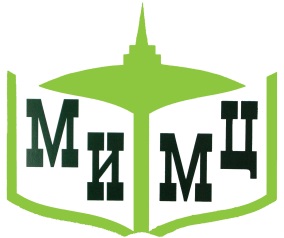 АДРЕС                 г. Н. Тагил, ул. Карла Либкнехта, 30,                             административный корпус, 4 этажТЕЛЕФОНЫ       8(3435) 43-40-10Е-mail                     mimc-nt@yandex.ruСайт                    imcnt.ru №МероприятиеОтветственныйДата, времяМестопроведенияМероприятия МБУ ИМЦМероприятия МБУ ИМЦМероприятия МБУ ИМЦМероприятия МБУ ИМЦМероприятия МБУ ИМЦ1Организация работы территориальной предметной подкомиссии по русскому языку по проверке работ участников ОГЭ. Обеспечение передачи протоколов в РЦОИЛебедев С. В.Романова О. В.Новоселова О. С.Муганцева М. А.Федянова А. И.Шушарина Е. В.Воронов И. П.1 июняМБУ ИМЦ2Организационно-технологическое и информационно-аналитическое сопровождение ОГЭ-2018. Физика. Информатика и ИКТ. Планирование в информационной системеЛебедев С. В.Романова О. В.Воронов И. П.1 июняМБУ ИМЦ3Организация работы территориальной предметной подкомиссии по русскому языку по проверке работ участников ОГЭ. Обеспечение передачи протоколов в РЦОИЛебедев С. В.Романова О. В.Новоселова О. С.Муганцева М. А.Федянова А. И.Шушарина Е. В.Воронов И. П.2 июняМБУ ИМЦ4Организационно-технологическое и информационно-аналитическое сопровождение ОГЭ-2018. ФизикаЛебедев С. В.Романова О. В.Воронов И. П.2 июняМБУ ИМЦ5Прием материалов из ППЭ ОГЭ. ФизикаНовоселова О. С.2 июняМБУ ИМЦ6Сканирование и загрузка бланков ответов участников ОГЭ, ведомостей из ППЭ ОГЭ. ФизикаНовоселова О. С.Воронов И. П.2 июняМБУ ИМЦ7Верификация бланков ответов участников ОГЭ, ведомостей из ППЭ ОГЭ. ФизикаНовоселова О. С.Воронов И. П.2 июняМБУ ИМЦ8Организационно-технологическое и информационно-аналитическое сопровождение ОГЭ-2018. Информатика и ИКТЛебедев С. В.Романова О. В.Воронов И. П.2 июняМБУ ИМЦ9Прием материалов из ППЭ ОГЭ. Информатика и ИКТМуганцева М. А.2 июняМБУ ИМЦ10Сканирование и загрузка бланков ответов участников ОГЭ, ведомостей из ППЭ ОГЭ. Информатика и ИКТМуганцева М. А.Воронов И. П.2 июняМБУ ИМЦ11Верификация бланков ответов участников ОГЭ, ведомостей из ППЭ ОГЭ. Информатика и ИКТМуганцева М. А.Воронов И. П.2 июняМБУ ИМЦ12Организация работы территориальной предметной подкомиссии по обществознанию по проверке работ участников ОГЭ. Обеспечение передачи протоколов в РЦОИЛебедев С. В.Романова О. В.Федянова А. И.Шушарина Е. В.Воронов И. П.2 июняМБУ ИМЦ13Организация работы территориальной предметной подкомиссии по биологии по проверке работ участников ОГЭ. Обеспечение передачи протоколов в РЦОИЛебедев С. В.Романова О. В.Федянова А. И.Шушарина Е. В.Воронов И. П.2 июняМБУ ИМЦ14Организация работы территориальной предметной подкомиссии по информатике и ИКТ по проверке работ участников ОГЭ. Обеспечение передачи протоколов в РЦОИЛебедев С. В.Романова О. В.Федянова А. И.Шушарина Е. В.Воронов И. П.2 июняМБУ ИМЦ15Организация работы территориальной предметной подкомиссии по литературе по проверке работ участников ОГЭ. Обеспечение передачи протоколов в РЦОИЛебедев С. В.Романова О. В.Федянова А. И.Шушарина Е. В.Воронов И. П.2 июняМБУ ИМЦ16Организация работы территориальной предметной подкомиссии по обществознанию по проверке работ участников ОГЭ. Обеспечение передачи протоколов в РЦОИЛебедев С. В.Романова О. В.Федянова А. И.Шушарина Е. В.Воронов И. П.3 июняМБУ ИМЦ17Организация работы территориальной предметной подкомиссии по биологии по проверке работ участников ОГЭ. Обеспечение передачи протоколов в РЦОИЛебедев С. В.Романова О. В.Федянова А. И.Шушарина Е. В.Воронов И. П.3 июняМБУ ИМЦ18Организация работы территориальной предметной подкомиссии по информатике и ИКТ по проверке работ участников ОГЭ. Обеспечение передачи протоколов в РЦОИЛебедев С. В.Романова О. В.Федянова А. И.Шушарина Е. В.Воронов И. П.3 июняМБУ ИМЦ19Организация работы территориальной предметной подкомиссии по литературе по проверке работ участников ОГЭ. Обеспечение передачи протоколов в РЦОИЛебедев С. В.Романова О. В.Федянова А. И.Шушарина Е. В.Воронов И. П.3 июняМБУ ИМЦ20Организационно-технологическое и информационно-аналитическое сопровождение ОГЭ-2018. Математика Планирование в информационной системеЛебедев С. В.Романова О. В.Воронов И. П.4 июняМБУ ИМЦ21Организация работы территориальной предметной подкомиссии по физике по проверке работ участников ОГЭ. Обеспечение передачи протоколов в РЦОИЛебедев С. В.Романова О. В.Федянова А. И.Шушарина Е. В.Воронов И. П.4 июняМБУ ИМЦ22Организация работы территориальной предметной подкомиссии по информатике и ИКТ по проверке работ участников ОГЭ. Обеспечение передачи протоколов в РЦОИЛебедев С. В.Романова О. В.Федянова А. И.Шушарина Е. В.Воронов И. П.4 июняМБУ ИМЦ23Организация работы территориальной предметной подкомиссии по физике по проверке работ участников ОГЭ. Обеспечение передачи протоколов в РЦОИЛебедев С. В.Романова О. В.Федянова А. И.Шушарина Е. В.Воронов И. П.5 июняМБУ ИМЦ24Организация работы территориальной предметной подкомиссии по информатике и ИКТ по проверке работ участников ОГЭ. Обеспечение передачи протоколов в РЦОИЛебедев С. В.Романова О. В.Федянова А. И.Шушарина Е. В.Воронов И. П.5 июняМБУ ИМЦ25Организационно-технологическое и информационно-аналитическое сопровождение ОГЭ-2018. МатематикаЛебедев С. В.Романова О. В.Воронов И. П.5 июняМБУ ИМЦ26Прием материалов из ППЭ ОГЭ. МатематикаНовоселова О. С.Муганцева М. А.Федянова А. И.Шушарина Е. В.5 июняМБУ ИМЦ27Сканирование и загрузка бланков ответов участников ОГЭ, ведомостей из ППЭ ОГЭ. МатематикаНовоселова О. С.Муганцева М. А.Федянова А. И.Шушарина Е. В.Воронов И. П.5 июняМБУ ИМЦ28Верификация бланков ответов участников ОГЭ, ведомостей из ППЭ ОГЭ. МатематикаНовоселова О. С.Муганцева М. А.Федянова А. И.Шушарина Е. В.Воронов И. П.5 июняМБУ ИМЦ29Организационно-технологическое и информационно-аналитическое сопровождение ОГЭ-2018. История. Химия. География. Физика. Планирование в информационной системеЛебедев С. В.Романова О. В.Воронов И. П.6 июняМБУ ИМЦ30Организация работы территориальной предметной подкомиссии по математике по проверке работ участников ОГЭ. Обеспечение передачи протоколов в РЦОИЛебедев С. В.Романова О. В.Новоселова О. С.Муганцева М. А.Федянова А. И.Шушарина Е. В.Воронов И. П.7 июняМБУ ИМЦ31Организация работы территориальной предметной подкомиссии по математике по проверке работ участников ОГЭ. Обеспечение передачи протоколов в РЦОИЛебедев С. В.Романова О. В.Новоселова О. С.Муганцева М. А.Федянова А. И.Шушарина Е. В.Воронов И. П.8 июняМБУ ИМЦ32Организация работы территориальной предметной подкомиссии по математике по проверке работ участников ОГЭ. Обеспечение передачи протоколов в РЦОИЛебедев С. В.Романова О. В.Новоселова О. С.Муганцева М. А.Федянова А. И.Шушарина Е. В.Воронов И. П.9 июняМБУ ИМЦ33Организационно-технологическое и информационно- аналитическое сопровождение ОГЭ-2018. ИсторияЛебедев С. В.Романова О. В.Воронов И. П.7 июняМБУ ИМЦ34Прием материалов из ППЭ ОГЭ. ИсторияНовоселова О. С.Воронов И. П.7 июняМБУ ИМЦ35Сканирование и загрузка бланков ответов участников ОГЭ, ведомостей из ППЭ ОГЭ. ИсторияНовоселова О. С.Воронов И. П.7 июняМБУ ИМЦ36Верификация бланков ответов участников ОГЭ, ведомостей из ППЭ ОГЭ. ИсторияНовоселова О. С.Воронов И. П.7 июняМБУ ИМЦ37Организационно-технологическое и информационно-аналитическое сопровождение ОГЭ-2018. ХимияЛебедев С. В.Романова О. В.Воронов И. П.7 июняМБУ ИМЦ38Прием материалов из ППЭ ОГЭ. ХимияШушарина Е. В.Воронов И. П.7 июняМБУ ИМЦ39Сканирование и загрузка бланков ответов участников ОГЭ, ведомостей из ППЭ ОГЭ. ХимияШушарина Е. В.Воронов И. П.7 июняМБУ ИМЦ40Верификация бланков ответов участников ОГЭ, ведомостей из ППЭ ОГЭ. ХимияШушарина Е. В.Воронов И. П.7 июняМБУ ИМЦ41Организационно-технологическое и информационно-аналитическое сопровождение ОГЭ-2018. ГеографияЛебедев С. В.Романова О. В.Воронов И. П.7 июняМБУ ИМЦ42Прием материалов из ППЭ ОГЭ. ГеографияМуганцева М. А.Воронов И. П.7 июняМБУ ИМЦ43Сканирование и загрузка бланков ответов участников ОГЭ, ведомостей из ППЭ ОГЭ. ГеографияМуганцева М. А.Воронов И. П.7 июняМБУ ИМЦ44Верификация бланков ответов участников ОГЭ, ведомостей из ППЭ ОГЭ. ГеографияМуганцева М. А.Воронов И. П.7 июняМБУ ИМЦ45Организационно-технологическое и информационно-аналитическое сопровождение ОГЭ-2018. ФизикаЛебедев С. В.Романова О. В.Воронов И. П.7 июняМБУ ИМЦ46Прием материалов из ППЭ ОГЭ. ФизикаФедянова А. И.Воронов И. П.7 июняМБУ ИМЦ47Сканирование и загрузка бланков ответов участников ОГЭ, ведомостей из ППЭ ОГЭ. ФизикаФедянова А. И.Воронов И. П.7 июняМБУ ИМЦ48Верификация бланков ответов участников ОГЭ, ведомостей из ППЭ ОГЭ. ФизикаФедянова А. ИВоронов И. П.7 июняМБУ ИМЦ49Организационно-технологическое и информационно-аналитическое сопровождение ОГЭ-2018. Обществознание. Планирование в информационной системеЛебедев С. В.Романова О. В.Воронов И. П.8 июняМБУ ИМЦ50Организационно-технологическое и информационно-аналитическое сопровождение ОГЭ-2018. ОбществознаниеЛебедев С. В.Романова О. В.Воронов И. П.9 июняМБУ ИМЦ51Прием материалов из ППЭ ОГЭ. ОбществознаниеНовоселова О. С.9 июняМБУ ИМЦ52Сканирование и загрузка бланков ответов участников ОГЭ, ведомостей из ППЭ ОГЭ. ОбществознаниеНовоселова О. С.9 июняМБУ ИМЦ53Верификация бланков ответов участников ОГЭ, ведомостей из ППЭ ОГЭ. ОбществознаниеНовоселова О. С.Воронов И. П.9 июняМБУ ИМЦ54Организация работы территориальной предметной подкомиссии по истории по проверке работ участников ОГЭ. Обеспечение передачи протоколов в РЦОИЛебедев С. В.Романова О. В.Новоселова О. С.Воронов И. П.9 июняМБУ ИМЦ55Организация работы территориальной предметной подкомиссии по химии по проверке работ участников ОГЭ. Обеспечение передачи протоколов в РЦОИЛебедев С. В.Романова О. В.Муганцева М. А.Воронов И. П.9 июняМБУ ИМЦ56Организация работы территориальной предметной подкомиссии по географии по проверке работ участников ОГЭ. Обеспечение передачи протоколов в РЦОИЛебедев С. В.Романова О. В.Федянова А. И.Воронов И. П.9 июняМБУ ИМЦ57Организация работы территориальной предметной подкомиссии по физике по проверке работ участников ОГЭ. Обеспечение передачи протоколов в РЦОИЛебедев С. В.Романова О. В.Шушарина Е. В.Воронов И. П.9 июняМБУ ИМЦ58Организация работы территориальной предметной подкомиссии по истории по проверке работ участников ОГЭ. Обеспечение передачи протоколов в РЦОИЛебедев С. В.Романова О. В.Новоселова О. С.Воронов И. П.10 июняМБУ ИМЦ59Организация работы территориальной предметной подкомиссии по химии по проверке работ участников ОГЭ. Обеспечение передачи протоколов в РЦОИЛебедев С. В.Романова О. В.Муганцева М. А.Воронов И. П.10 июняМБУ ИМЦ60Организация работы территориальной предметной подкомиссии по географии по проверке работ участников ОГЭ. Обеспечение передачи протоколов в РЦОИЛебедев С. В.Романова О. В.Федянова А. И.Воронов И. П.10 июняМБУ ИМЦ61Организация работы территориальной предметной подкомиссии по физике по проверке работ участников ОГЭ. Обеспечение передачи протоколов в РЦОИЛебедев С. В.Романова О. В.Шушарина Е. В.Воронов И. П.10 июняМБУ ИМЦ62Организация работы территориальной предметной подкомиссии по обществознанию по проверке работ участников ОГЭ. Обеспечение передачи протоколов в РЦОИЛебедев С. В.Романова О. В.Федянова А. И.Шушарина Е. В.Воронов И. П.11 июняМБУ ИМЦ63Организация работы территориальной предметной подкомиссии по обществознанию по проверке работ участников ОГЭ. Обеспечение передачи протоколов в РЦОИЛебедев С. В.Романова О. В.Федянова А. И.Шушарина Е. В.Воронов И. П.12 июняМБУ ИМЦ64Организационно-технологическое и информационно-аналитическое сопровождение ОГЭ-2018. Русский язык. Резерв. Планирование в информационной системеЛебедев С. В.Романова О. В.Воронов И. П.19 июняМБУ ИМЦ65Организационно-технологическое и информационно-аналитическое сопровождение ОГЭ-2018. Русский язык. РезервЛебедев С. В.Романова О. В.Воронов И. П.20 июняМБУ ИМЦ66Прием материалов из ППЭ ОГЭ. Русский язык. РезервНовоселова О. С.Муганцева М. А.Федянова А. И.Шушарина Е. В.20 июняМБУ ИМЦ67Сканирование и загрузка бланков ответов участников ОГЭ, ведомостей из ППЭ ОГЭ. Русский язык. РезервНовоселова О. С.Муганцева М. А.Федянова А. И.Шушарина Е. В.Воронов И. П.20 июняМБУ ИМЦ68Верификация бланков ответов участников ОГЭ, ведомостей из ППЭ ОГЭ. Русский язык. РезервНовоселова О. С.Муганцева М. А.Федянова А. И.Шушарина Е. В.Воронов И. П.20 июняМБУ ИМЦ69Организационно-технологическое и информационно-аналитическое сопровождение ОГЭ-2018. Математика. Резерв. Планирование в информационной системеЛебедев С. В.Романова О. В.Воронов И. П.20 июняМБУ ИМЦ70Организационно-технологическое и информационно-аналитическое сопровождение ОГЭ-2018. Математика. РезервЛебедев С. В.Романова О. В.Воронов И. П.21 июняМБУ ИМЦ71Прием материалов из ППЭ ОГЭ. Математика. РезервНовоселова О. С.Муганцева М. А.Федянова А. И.Шушарина Е. В.21 июняМБУ ИМЦ72Сканирование и загрузка бланков ответов участников ОГЭ, ведомостей из ППЭ ОГЭ. Математика. РезервНовоселова О. С.Муганцева М. А.Федянова А. И.Шушарина Е. В.Воронов И. П.21 июняМБУ ИМЦ73Верификация бланков ответов участников ОГЭ, ведомостей из ППЭ ОГЭ. Математика. РезервНовоселова О. С.Муганцева М. А.Федянова А. И.Шушарина Е. В.Воронов И. П.21 июняМБУ ИМЦ74Организационно-технологическое и информационно-аналитическое сопровождение ОГЭ-2018. Обществознание. Биология. Информатика. Литература. Резерв. Планирование в информационной системеЛебедев С. В.Романова О. В.Воронов И. П.21 июняМБУ ИМЦ75Организационно-технологическое и информационно-аналитическое сопровождение ОГЭ-2018. Обществознание. РезервЛебедев С. В.Романова О. В.Воронов И. П.22 июняМБУ ИМЦ76Прием материалов из ППЭ ОГЭ. Обществознание. РезервНовоселова О. С.22 июняМБУ ИМЦ77Сканирование и загрузка бланков ответов участников ОГЭ, ведомостей из ППЭ ОГЭ. Обществознание. РезервНовоселова О. С.22 июняМБУ ИМЦ78Верификация бланков ответов участников ОГЭ, ведомостей из ППЭ ОГЭ. Обществознание. РезервНовоселова О. С.Воронов И. П.22 июняМБУ ИМЦ79Организационно-технологическое и информационно-аналитическое сопровождение ОГЭ-2018. Биология. РезервЛебедев С. В.Романова О. В.Воронов И. П.22 июняМБУ ИМЦ80Прием материалов из ППЭ ОГЭ. Биология. РезервМуганцева М. А.22 июняМБУ ИМЦ81Сканирование и загрузка бланков ответов участников ОГЭ, ведомостей из ППЭ ОГЭ. Биология. РезервМуганцева М. А.Воронов И. П.22 июняМБУ ИМЦ82Верификация бланков ответов участников ОГЭ, ведомостей из ППЭ ОГЭ. Биология. РезервМуганцева М. А.Воронов И. П.22 июняМБУ ИМЦ83Организационно-технологическое и информационно-аналитическое сопровождение ОГЭ-2018. Информатика. РезервЛебедев С. В.Романова О. В.Воронов И. П.22 июняМБУ ИМЦ84Прием материалов из ППЭ ОГЭ. Информатика. РезервФедянова А. И.22 июняМБУ ИМЦ85Сканирование и загрузка бланков ответов участников ОГЭ, ведомостей из ППЭ ОГЭ. Информатика. РезервФедянова А. И.Воронов И. П.22 июняМБУ ИМЦ86Верификация бланков ответов участников ОГЭ, ведомостей из ППЭ ОГЭ. Информатика. РезервФедянова А. И.Воронов И. П.22 июняМБУ ИМЦ87Организационно-технологическое и информационно-аналитическое сопровождение ОГЭ-2018. Литература. РезервЛебедев С. В.Романова О. В.Воронов И. П.22 июняМБУ ИМЦ88Прием материалов из ППЭ ОГЭ. Литература. РезервШушарина Е. В.22 июняМБУ ИМЦ89Сканирование и загрузка бланков ответов участников ОГЭ, ведомостей из ППЭ ОГЭ. Литература. РезервШушарина Е. В.Воронов И. П.22 июняМБУ ИМЦ90Верификация бланков ответов участников ОГЭ, ведомостей из ППЭ ОГЭ. Литература. РезервШушарина Е. В.Воронов И. П.22 июняМБУ ИМЦ91Организация работы территориальной предметной подкомиссии по русскому языку (резерв) по проверке работ участников ОГЭ. Обеспечение передачи протоколов в РЦОИЛебедев С. В.Романова О. В.Новоселова О. С.Муганцева М. А.Федянова А. И.Шушарина Е. В.Воронов И. П.22 июняМБУ ИМЦ92Организационно-технологическое и информационно-аналитическое сопровождение ОГЭ-2018. Иностранный язык. Резерв. Планирование в информационной системеЛебедев С. В.Романова О. В.Воронов И. П.22 июняМБУ ИМЦ93Организационно-технологическое и информационно-аналитическое сопровождение ОГЭ-2018. Иностранный язык. РезервЛебедев С. В.Романова О. В.Воронов И. П.23 июняМБУ ИМЦ94Прием материалов из ППЭ ОГЭ. Иностранный язык. РезервНовоселова О. С.Муганцева М. А.Федянова А. И.Шушарина Е. В.23 июняМБУ ИМЦ95Сканирование и загрузка бланков ответов участников ОГЭ, ведомостей из ППЭ ОГЭ. Иностранный язык. РезервНовоселова О. С.Муганцева М. А.Федянова А. И.Шушарина Е. В.Воронов И. П.23 июняМБУ ИМЦ96Верификация бланков ответов участников ОГЭ, ведомостей из ППЭ ОГЭ. Иностранный язык. РезервНовоселова О. С.Муганцева М. А.Федянова А. И.Шушарина Е. В.Воронов И. П.23 июняМБУ ИМЦ97Организация работы территориальной предметной подкомиссии по математике (резерв) по проверке работ участников ОГЭ. Обеспечение передачи протоколов в РЦОИЛебедев С. В.Романова О. В.Новоселова О. С.Муганцева М. А.Федянова А. И.Шушарина Е. В.Воронов И. П.23 июняМБУ ИМЦ98Организация работы территориальной предметной подкомиссии по обществознанию (резерв) по проверке работ участников ОГЭ. Обеспечение передачи протоколов в РЦОИЛебедев С. В.Романова О. В.Федянова А. И.Шушарина Е. В.Воронов И. П.24 июняМБУ ИМЦ99Организация работы территориальной предметной подкомиссии по биологии (резерв) по проверке работ участников ОГЭ. Обеспечение передачи протоколов в РЦОИЛебедев С. В.Романова О. В.Федянова А. И.Шушарина Е. В.Воронов И. П.24 июняМБУ ИМЦ100Организация работы территориальной предметной подкомиссии по информатике и ИКТ (резерв) по проверке работ участников ОГЭ. Обеспечение передачи протоколов в РЦОИЛебедев С. В.Романова О. В.Федянова А. И.Шушарина Е. В.Воронов И. П.24 июняМБУ ИМЦ101Организация работы территориальной предметной подкомиссии по литературе (резерв) по проверке работ участников ОГЭ. Обеспечение передачи протоколов в РЦОИЛебедев С. В.Романова О. В.Федянова А. И.Шушарина Е. В.Воронов И. П.24 июняМБУ ИМЦ102Организационно-технологическое и информационно-аналитическое сопровождение ОГЭ-2018. История. Химия. География. Физика. Резерв. Планирование в информационной системеЛебедев С. В.Романова О. В.Воронов И. П.24 июняМБУ ИМЦ103Организационно-технологическое и информационно- аналитическое сопровождение ОГЭ-2018. История. РезервЛебедев С. В.Романова О. В.Воронов И. П.25 июняМБУ ИМЦ104Прием материалов из ППЭ ОГЭ. История. РезервНовоселова О. С.Воронов И. П.25 июняМБУ ИМЦ105Сканирование и загрузка бланков ответов участников ОГЭ, ведомостей из ППЭ ОГЭ. История. РезервНовоселова О. С.Воронов И. П.25 июняМБУ ИМЦ106Верификация бланков ответов участников ОГЭ, ведомостей из ППЭ ОГЭ. История. РезервНовоселова О. С.Воронов И. П.25 июняМБУ ИМЦ107Организационно-технологическое и информационно-аналитическое сопровождение ОГЭ-2018. Химия. РезервЛебедев С. В.Романова О. В.Воронов И. П.25 июняМБУ ИМЦ108Прием материалов из ППЭ ОГЭ. Химия. РезервШушарина Е. В.Воронов И. П.25 июняМБУ ИМЦ109Сканирование и загрузка бланков ответов участников ОГЭ, ведомостей из ППЭ ОГЭ. Химия. РезервШушарина Е. В.Воронов И. П.25 июняМБУ ИМЦ110Верификация бланков ответов участников ОГЭ, ведомостей из ППЭ ОГЭ. Химия. РезервШушарина Е. В.Воронов И. П.25 июняМБУ ИМЦ111Организационно-технологическое и информационно-аналитическое сопровождение ОГЭ-2018. География. РезервЛебедев С. В.Романова О. В.Воронов И. П.25 июняМБУ ИМЦ112Прием материалов из ППЭ ОГЭ. География. РезервМуганцева М. А.Воронов И. П.25 июняМБУ ИМЦ113Сканирование и загрузка бланков ответов участников ОГЭ, ведомостей из ППЭ ОГЭ. География. РезервМуганцева М. А.Воронов И. П.25 июняМБУ ИМЦ114Верификация бланков ответов участников ОГЭ, ведомостей из ППЭ ОГЭ. География. РезервМуганцева М. А.Воронов И. П.25 июняМБУ ИМЦ115Организационно-технологическое и информационно-аналитическое сопровождение ОГЭ-2018. Физика. РезервЛебедев С. В.Романова О. В.Воронов И. П.25 июняМБУ ИМЦ116Прием материалов из ППЭ ОГЭ. Физика. РезервФедянова А. И.Воронов И. П.25 июняМБУ ИМЦ117Сканирование и загрузка бланков ответов участников ОГЭ, ведомостей из ППЭ ОГЭ. Физика. РезервФедянова А. И.Воронов И. П.25 июняМБУ ИМЦ118Верификация бланков ответов участников ОГЭ, ведомостей из ППЭ ОГЭ. Физика. РезервФедянова А. ИВоронов И. П.25 июняМБУ ИМЦ119Организация работы территориальной предметной подкомиссии по иностранному языку (резерв) по проверке работ участников ОГЭ. Письменная часть. Обеспечение передачи протоколов в РЦОИНовоселова О. С.Муганцева М. А.Воронов И. П.25 июняМБУ ИМЦ120Организация работы территориальной предметной подкомиссии по истории (резерв) по проверке работ участников ОГЭ. Обеспечение передачи протоколов в РЦОИЛебедев С. В.Романова О. В.Новоселова О. С.Воронов И. П.27 июняМБУ ИМЦ121Организация работы территориальной предметной подкомиссии по химии (резерв) по проверке работ участников ОГЭ. Обеспечение передачи протоколов в РЦОИЛебедев С. В.Романова О. В.Муганцева М. А.Воронов И. П.27 июняМБУ ИМЦ122Организация работы территориальной предметной подкомиссии по географии (резерв) по проверке работ участников ОГЭ. Обеспечение передачи протоколов в РЦОИЛебедев С. В.Романова О. В.Федянова А. И.Воронов И. П.27 июняМБУ ИМЦ123Организация работы территориальной предметной подкомиссии по физике (резерв) по проверке работ участников ОГЭ. Обеспечение передачи протоколов в РЦОИЛебедев С. В.Романова О. В.Шушарина Е. В.Воронов И. П.27 июняМБУ ИМЦ124Организационно-технологическое и информационно-аналитическое сопровождение ОГЭ-2018. Резерв по всем предметамЛебедев С. В.Романова О. В.Воронов И. П.28 июня29 июняМБУ ИМЦ125Прием материалов из ППЭ ОГЭ. Резерв по всем предметамНовоселова О. С.Муганцева М. А.Федянова А. И.Шушарина Е. В.28 июня29 июняМБУ ИМЦ126Сканирование и загрузка бланков ответов участников ОГЭ, ведомостей из ППЭ ОГЭ. Резерв по всем предметамНовоселова О. С.Муганцева М. А.Федянова А. И.Шушарина Е. В.Воронов И. П.28 июня29 июняМБУ ИМЦ127Верификация бланков ответов участников ОГЭ, ведомостей из ППЭ ОГЭ. Резерв по всем предметамНовоселова О. С.Муганцева М. А.Федянова А. И.Шушарина Е. В.Воронов И. П.28 июня29 июняМБУ ИМЦМетодическое обеспечение образовательной деятельностиМетодическое обеспечение образовательной деятельностиМетодическое обеспечение образовательной деятельностиМетодическое обеспечение образовательной деятельностиМетодическое обеспечение образовательной деятельности1Индивидуальные консультации для экспертов ТП РПК по историиСеменова Г. Н.1–2 июня19 июняМБУ ИМЦ2Индивидуальные консультации для экспертов ТП РПК по физикеЯблочков Е. Ю.1–2 июня3-4 июня19 июняМБУ ИМЦ3Индивидуальные консультации для экспертов ТП РПК по биологииОнипко Т. В.1–2 июня19 июняМБУ ИМЦ4Индивидуальные консультации для экспертов ТП РПК по географииИус М. Н.1–2 июня19 июняМБУ ИМЦ5Индивидуальные консультации для экспертов ТП РПК по информатике и ИКТРоманова Т. М.3–4 июня09–10  июня23 июняМБУ ИМЦ6Индивидуальные консультации для экспертов ТП РПК по математикеЛарионова О. С.7–8 июня22 июняМБУ ИМЦ7Индивидуальные консультации для экспертов ТП РПК по обществознаниюСеменова Г. Н.9–10 июня23 июняМБУ ИМЦ8Индивидуальные консультации для экспертов ТП РПК по химииЯковлева В. И.9–10 июня23 июняМБУ ИМЦ9Индивидуальные консультации для экспертов ТП РПК по литературеКовальчук М. Е.9–10 июня23 июняМБУ ИМЦ10Индивидуальные консультации для экспертов ТП РПК по русскому языкуЕлина Л. Г.20 июняМБУ ИМЦ11Индивидуальные консультации для экспертов ТП РПК по иностранному языкуГорина Е. В.Мансурова Н. Л.Брюхова О. А.21 июняМБУ ИМЦ